Згідно статті 93 Регламенту Верховної Ради України, відповідно до предмета відання і за дорученням Голови Верховної Ради України, Комітет для підготовки експертного висновку щодо відповідності вимогам антикорупційного законодавства розглянув проект Закону про внесення змін до деяких законодавчих актів України щодо імплементації Конвенції Ради Європи про захист дітей від сексуальної експлуатації та сексуального насильства (Ланцаротської Конвенції) (реєстр. № 3055 доопрацьований), поданий народними депутатами України Фроловим П.В., Монастирським Д.А.Метою законопроекту є імплементації положень (ст. ст. 5, 19-21, 23, 26, 27, 32, 33 і 35) Конвенції Ради Європи про захист дітей від сексуальної експлуатації та сексуального насильства (Ланцаротської конвенції) від 25.10.2007, ратифікованої Законом України від 20.06.2012 № 4988-VI, з урахуванням рекомендацій Ланцаротського комітету.У проекті акта не виявлено корупціогенних факторів, що можуть сприяти вчиненню корупційних правопорушень.Разом з тим, Комітет звертає увагу, що у законопроекті пропонується доповнити Кримінальний кодекс України новою статтею  156-1 та встановити кримінальну відповідальність за домагання дитини для сексуальних цілей. При цьому диспозиції частини 1 та 2 статті 156-1 Кримінального кодексу України передбачають, що кримінально караними слід вважати пропозиції зустрічі від повнолітньої особи особі, яка не досягла шістнадцятирічного віку (неповнолітній особі), з метою вчинення щодо потерпілої особи будь-яких дій сексуального характеру або розпусних дій (з метою втягнення її у виготовлення дитячої порнографії) за умови вчинення істотних дій, спрямованих на те, щоб така зустріч відбулася. Однак таке формулювання породжуватиме цілий ряд запитань задля належного застосування даної норми на практиці, зокрема які саме дії будуть підпадати під поняття «істотні»  та такі, що спрямовані на те, щоб вказана зустріч відбулася.  Керуючись положеннями пункту 3 частини першої статті 16 Закону України «Про комітети Верховної Ради України», статті 55 Закону України «Про запобігання корупції», частини першої статті 93 Регламенту Верховної Ради України, Комітет на своєму засіданні 15 вересня 2020 року (протокол № 50) дійшов до висновку та прийняв рішення, що проект Закону про внесення змін до деяких законодавчих актів України щодо імплементації Конвенції Ради Європи про захист дітей від сексуальної експлуатації та сексуального насильства (Ланцаротської Конвенції) (реєстр. № 3055 доопрацьований), відповідає вимогам антикорупційного законодавства.Голова Комітету                                          	                    	     А.О. РадінаВЕРХОВНА РАДА УКРАЇНИ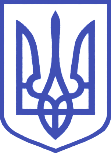 Комітет з питань антикорупційної політики01008, м.Київ-8, вул. М. Грушевського, 5, тел.: (044) 255-35-03,  e-mail: crimecor@rada.gov.uaРішення Комітетущодо експертного висновкузаконопроекту № 3055Комітет Верховної Ради Україниз питань  правоохоронної діяльності